A.	General Information
This application form must be correctly filled out and all questions must be answered in full.B.	Training and education
List all relevant short courses, in-service training, extension, individual college, courses, etc., completed during the three-year period since your certificate was issued. Give name of course, subject, location, date, and number of course hours, AND include proof of attendance i.e. attendance certificates. (Required by Minn. R. 7048.1000)C.	CertificationI hereby certify that the information contained in this application is true and correct to the best of my knowledge:(This page intentionally left blank.)Instructions: You may complete this form electronically; then print and mail BOTH PAGES with your payment, or fax this with credit card details.Do not email it as an attachment with credit card information.Send to:	Landfill Operator Training - 5th floorMinnesota Pollution Control Agency520 Lafayette Road NorthSt. Paul, Minnesota 55155-4194651-757-2842Secure fax:	651-797-1385Credit card information Visa	   MasterCard	 American Express (Amex)*As of February 1, 2021, US BANK charges a service fee of 2.49% for all credit card transactions. A separate non-refundable service fee will be displayed on your credit card statement, in addition to the MPCA charged renewal fee. I accept the credit card service charge. 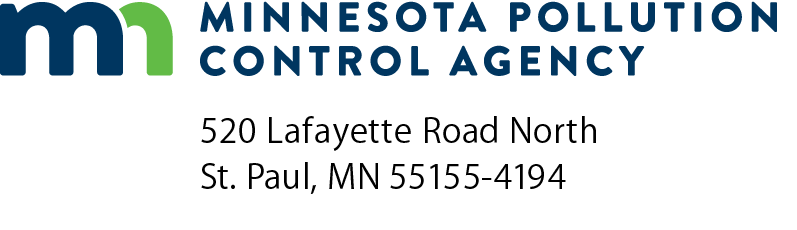 Renewal application for Operator/Inspector certification Solid Waste ProgramDoc Type: Certification ApplicationRenewal application for Operator/Inspector certification Solid Waste ProgramDoc Type: Certification ApplicationRenewal application for Operator/Inspector certification Solid Waste ProgramDoc Type: Certification ApplicationThe renewal fee of $15.00, made payable to the 
Minnesota Pollution Control Agency, must accompany 
the application. A $15.00 charge will be applied after the
expiration date.Select one:   Operator or  InspectorSelect one:   Type II or  Type Select one:   Check or  Credit Card (fill out form on next page)The renewal fee of $15.00, made payable to the 
Minnesota Pollution Control Agency, must accompany 
the application. A $15.00 charge will be applied after the
expiration date.Select one:   Operator or  InspectorSelect one:   Type II or  Type Select one:   Check or  Credit Card (fill out form on next page)The renewal fee of $15.00, made payable to the 
Minnesota Pollution Control Agency, must accompany 
the application. A $15.00 charge will be applied after the
expiration date.Select one:   Operator or  InspectorSelect one:   Type II or  Type Select one:   Check or  Credit Card (fill out form on next page)MPCA Use OnlyMPCA Use OnlyThe renewal fee of $15.00, made payable to the 
Minnesota Pollution Control Agency, must accompany 
the application. A $15.00 charge will be applied after the
expiration date.Select one:   Operator or  InspectorSelect one:   Type II or  Type Select one:   Check or  Credit Card (fill out form on next page)The renewal fee of $15.00, made payable to the 
Minnesota Pollution Control Agency, must accompany 
the application. A $15.00 charge will be applied after the
expiration date.Select one:   Operator or  InspectorSelect one:   Type II or  Type Select one:   Check or  Credit Card (fill out form on next page)The renewal fee of $15.00, made payable to the 
Minnesota Pollution Control Agency, must accompany 
the application. A $15.00 charge will be applied after the
expiration date.Select one:   Operator or  InspectorSelect one:   Type II or  Type Select one:   Check or  Credit Card (fill out form on next page)Company name:The renewal fee of $15.00, made payable to the 
Minnesota Pollution Control Agency, must accompany 
the application. A $15.00 charge will be applied after the
expiration date.Select one:   Operator or  InspectorSelect one:   Type II or  Type Select one:   Check or  Credit Card (fill out form on next page)The renewal fee of $15.00, made payable to the 
Minnesota Pollution Control Agency, must accompany 
the application. A $15.00 charge will be applied after the
expiration date.Select one:   Operator or  InspectorSelect one:   Type II or  Type Select one:   Check or  Credit Card (fill out form on next page)The renewal fee of $15.00, made payable to the 
Minnesota Pollution Control Agency, must accompany 
the application. A $15.00 charge will be applied after the
expiration date.Select one:   Operator or  InspectorSelect one:   Type II or  Type Select one:   Check or  Credit Card (fill out form on next page)Check number:The renewal fee of $15.00, made payable to the 
Minnesota Pollution Control Agency, must accompany 
the application. A $15.00 charge will be applied after the
expiration date.Select one:   Operator or  InspectorSelect one:   Type II or  Type Select one:   Check or  Credit Card (fill out form on next page)The renewal fee of $15.00, made payable to the 
Minnesota Pollution Control Agency, must accompany 
the application. A $15.00 charge will be applied after the
expiration date.Select one:   Operator or  InspectorSelect one:   Type II or  Type Select one:   Check or  Credit Card (fill out form on next page)The renewal fee of $15.00, made payable to the 
Minnesota Pollution Control Agency, must accompany 
the application. A $15.00 charge will be applied after the
expiration date.Select one:   Operator or  InspectorSelect one:   Type II or  Type Select one:   Check or  Credit Card (fill out form on next page)Amount of check:The renewal fee of $15.00, made payable to the 
Minnesota Pollution Control Agency, must accompany 
the application. A $15.00 charge will be applied after the
expiration date.Select one:   Operator or  InspectorSelect one:   Type II or  Type Select one:   Check or  Credit Card (fill out form on next page)The renewal fee of $15.00, made payable to the 
Minnesota Pollution Control Agency, must accompany 
the application. A $15.00 charge will be applied after the
expiration date.Select one:   Operator or  InspectorSelect one:   Type II or  Type Select one:   Check or  Credit Card (fill out form on next page)The renewal fee of $15.00, made payable to the 
Minnesota Pollution Control Agency, must accompany 
the application. A $15.00 charge will be applied after the
expiration date.Select one:   Operator or  InspectorSelect one:   Type II or  Type Select one:   Check or  Credit Card (fill out form on next page)Date of check:Date deposited:Mail application to:Secure Fax: Attn: Landfill Operator Training – 5th floorMinnesota Pollution Control Agency520 Lafayette Road North, MN 55155-4194Contact: 651-757-2842651-797-1385Attn: Landfill Operator Training – 5th floorMinnesota Pollution Control Agency520 Lafayette Road North, MN 55155-4194Contact: 651-757-2842651-797-1385Attn: Landfill Operator Training – 5th floorMinnesota Pollution Control Agency520 Lafayette Road North, MN 55155-4194Contact: 651-757-2842651-797-1385Attn: Landfill Operator Training – 5th floorMinnesota Pollution Control Agency520 Lafayette Road North, MN 55155-4194Contact: 651-757-2842651-797-1385Last name:Last name:Last name:First name:First name:First name:Middle initial:Present position:Present position:Present position:Present position:Present position:Employer:Employer:Employer:Name of landfill (if applicable):Name of landfill (if applicable):Name of landfill (if applicable):Name of landfill (if applicable):Name of landfill (if applicable):Name of landfill (if applicable):Name of landfill (if applicable):Name of landfill (if applicable):Home address:Home address:Home address:Home address:Business address:Business address:Business address:Business address:Business address:Business address:City:State:Zip:Zip:Zip:County:County:Email:Email:Present certificate number:Present certificate number:Present certificate number:Present certificate number:Present certificate number:Present certificate number:Present certificate number:Business phone number:Business phone number:Business phone number:Business phone number:Business phone number:Business phone number:Course titleCourse hoursSubjectLocationDatesPrint name:Title:Signature:Date (mm/dd/yyyy):Date (mm/dd/yyyy):Credit card authorizationSolid Waste ProgramName on credit card:Name on credit card:Name on credit card:Name on credit card:Name on credit card:Name on credit card:Credit card number:Credit card number:Credit card number:Credit card number:Credit card number:Expiration date (mm/yyyy):Expiration date (mm/yyyy):Expiration date (mm/yyyy):3 digit security code (CCV):3 digit security code (CCV):3 digit security code (CCV):3 digit security code (CCV):Address:Address:City:State:State:Zip code:Zip code:Phone number:Phone number:Phone number:Phone number:Email address:Name on Certification being renewed:Name on Certification being renewed:Name on Certification being renewed:Name on Certification being renewed:Name on Certification being renewed:Name on Certification being renewed:Name on Certification being renewed:Signature:Signature:Signature:Amount:Amount:Amount: